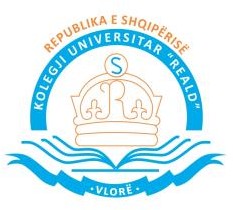 DOMANDA DI AMMISSIONE ALLA PROVA DI SELEZIONEIl/la sottoscritto/a ________________________________________________, nato/a il ____________	 A __________________________________________domiciliato/a a _____________________________ Provincia di _______________ Codice postale ________________ cod. fisc. ________________________carta d'identità o passaporto n. ___________________ Nazionalità ______________________________e-mail: _________________________________    cell. _________________________      CHIEDODi partecipare alla prova di selezione per il corso di laurea in "Bachelor" in "Igienista dentale", presso l'University College "REALD", Valona / AlbaniaDICHIAROdi aver conseguito il diploma di scuola superiore  nell’anno __________ con voto __________l'autenticità dei dati presentati e consapevole che, in caso di dichiarazione non veritieri, sono soggetto alle misure previste dal codice penale (Regolamento UE 2016/679). In ogni caso la University College "REALD" si esonera di ogni responsabilità. AUTORIZZOIl trattamento dei miei dati personali presenti in detta domanda solo al fine della registrazione presso la l'University College "REALD", Valona / Albania. Data _________________________________                                                                        Firma del candidato